IEEE P802.11
Wireless LANsInterpretation of a Motion to AdoptA motion to approve this submission means that the editing instructions and any changed or added material are actioned in the TGax Draft.  This introduction is not part of the adopted material.Editing instructions formatted like this are intended to be copied into the TGax Draft (i.e. they are instructions to the 802.11 editor on how to merge the text with the baseline documents).TGax Editor: Editing instructions preceded by “TGax Editor” are instructions to the TGax editor to modify existing material in the TGax draft.  As a result of adopting the changes, the TGax editor will execute the instructions rather than copy them to the TGax Draft.Discussion: Currently, aCCAMidTime (25us) in Table 26-43 (HE PHY characteristics) is copied from 802.11ac spec. As proposed in TGac, 25us is derived from PIFS.https://mentor.ieee.org/802.11/dcn/10/11-10-0012-00-00ac-cca-using-gi.pptBut, in 2.4GHz, DIFS is used for a secondary channel CCA. And, DIFS is either 28us (when a short slot time is used) or 50us (when a long slot time is used).   NOTE- A shot slot time may be used when the BSS consists of only ERP STAs.Because aCCAMidTime of 25us is less than DIFS, the proposal is to keep aCCAMidTime of 25us for both 2.4GHz and 5GHz. But, in 2.4 GHz, please remind that the ED based CCA duration and MidPacket based CCA duration on a secondary channel CCA is different.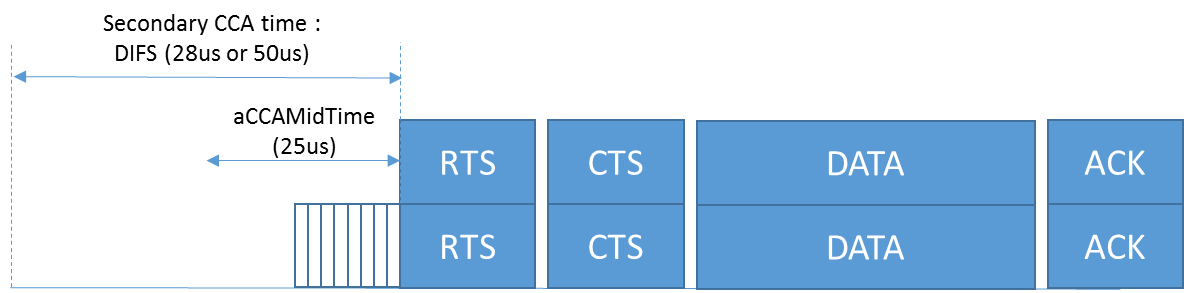 CC23 PHY CR Miscellaneous Part 1 CC23 PHY CR Miscellaneous Part 1 CC23 PHY CR Miscellaneous Part 1 CC23 PHY CR Miscellaneous Part 1 CC23 PHY CR Miscellaneous Part 1 Date:  2016-10-20Date:  2016-10-20Date:  2016-10-20Date:  2016-10-20Date:  2016-10-20Author(s):Author(s):Author(s):Author(s):Author(s):NameAffiliationAddressPhoneemailYongho SeokNEWRACOM9008 Research Drive, Irvine, CA, 92618 yongho.seok@newracom.com CIDPageClauseCommentProposed ChangeResolution2431160.3226.4.4A support of the Mid-packet CCA from the HE PPDU is not decided yet.Delete aCCAMidTIme from Table 22-36 or define the Mid-packet CCA mechanism for the HE PPDU.As per commentRevised- 11-16/1370r0 proposes the Mid-packet CCA mechanism. So, TGax editor does not need any change for CID 2431. 